Tagging requirementsAll non-exempt goats, regardless of age, must be identified with an electronic National Livestock Identification System (NLIS) (Sheep) tag before being dispatched from a Victorian property. There are no electronic NLIS ear tags accredited specifically for use in goats.  This is because of the difficulty associated with arranging field trials with enough goats to be confident about the reliability of the tags being tested in all goat breeds.  Goat producers must use accredited NLIS (Sheep) tags and must specify when placing orders that the tags they are purchasing will be used to identify goats.There are two types of electronic NLIS (Sheep) tags available:NLIS (Sheep) breeder tags are colour-coded to match industry’s ‘year of birth’ tag colour system and are used to permanently identify goats before they leave their property of birth.NLIS (Sheep) post-breeder tags are pink and are used to permanently identify introduced goats not already identified with an electronic tag, or that have lost their original tag.Implanted microchips are not NLIS approved devices.Tagging requirementsOnly one electronic NLIS (Sheep) tag must be present on a goat at any time.NLIS (Sheep) tags purchased for the identification of goats must not be used to identify other livestock species (such as sheep, cattle, alpacas and pigs).NLIS (Sheep) tags must not be removed unless the device is damaged and cannot be read electronically.Tagging using an NLIS (Sheep) tag is optional for the following goat breeds:Miniature goatsSaanenBritish AlpineToggenburgAnglo NubianMelaanAustralian BrownLaManchaNigerian DwarfNLIS tags can be ordered online at tags.agriculture.vic.gov.au or by calling Agriculture Victoria on 1800 678 779Interstate tagging requirements for goatsGoats dispatched from an interstate property and entering Victoria must be identified in accordance with the legal requirements of the jurisdiction from which they were dispatched, however non-exempt goats entering Victoria for exhibiting at a show or similar event must be identified at the time of their entry into Victoria with an electronic NLIS (Sheep) tag. All non-exempt goats introduced into Victoria must be tagged with an electronic NLIS (Sheep) pink post-breeder tag before being dispatched from a Victorian property, unless they are already tagged with an electronic NLIS (Sheep) tag.Requirements when moving goats between propertiesThe owner or person dispatching goats from one property to a property with a different PIC must supply a National Vendor Declaration (NVD) form or alternate movement document to the person receiving the goats. When goats are moved between properties, the person receiving the goats must register the movement on the NLIS database within two days of the animal/s arrival at the new property.  This includes movements involving exempt goats that are not identified with an electronic NLIS tag.  For these goats, a mob-based movement (MBM) transfer must be completed. A movement includes private sales of goats, goats being agisted or lent, goats being rescued or given away or goats traded through online selling platforms such as AuctionsPlus, and Gumtree. For more information about the NLIS database or to sign up for an account go to www.nlis.com.au or contact the NLIS database helpline on 1800 654 743. 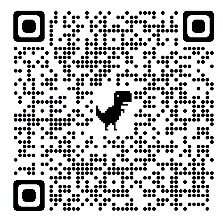 Further information can be found at: Contact the Agriculture Victoria NLIS helpline on 1800 678 779 - Monday to Friday, 9am to 4.30PMWebsite – agriculture.vic.gov.au or use this QR code